Abend MenüWerte GästeDie Speisen werden bei uns frisch und à la Minute zubereitet.Dies brauch Zeit und es ist unmöglich alle Gäste gleichzeitig zu bedienen.Wir tun alles um Ihre Wartezeit so kurz wie möglich zu halten.Ihre GastgeberBrit & James Harrison und das Berghaus Toni TeamVorspeisen            	    					Bruschetta 										CHF 11.00	Spargel Toast										CHF 13.00Hausgemachte Tagessuppe mit Brot						CHF   9.00Grüner Salat mit Italienisch oder Französisch-Dressing (V)		CHF   9.00Gemischter Salat mit Italienisch oder Französisch-Dressing (V)	CHF 12.00Klassischer Caesar Salat mit Poulet						CHF 21.00Pasta - Wählen Sie eine Pasta und eine Soße		CHF 22.00 Penne							Crevetten-Knoblauch-Chili Soße	Tagliatelle							Bolognaise SoßeSpaghetti							Tomaten-Aubergine-Basel Soße (V)Pasta funghi						Pilze-Gorgonzola Rahm Soße (V)(V) = VegetarischPreise inkl. 7.7% MwStHauptgerichteFish & Chips (Kabeljau gebraten in Bier Teig)				CHF 28.00serviert mit hausgemachten Pommes Frites, Salat & Tartare SoßeVegetarischer Hamburger (V)							CHF 22.00serviert mit einem kleinen Salat & hausgemachten Pommes Frites mit Käse + CHF 2.00Walliser Burger 									CHF 30.00mit Trockenspeck IGP, Raclette Käse AOP, serviert mit einem kleinen Salat & hausgemachten Pommes Frites     Roter Curry 									mit Poulet 											CHF 26.00mit Fisch											CHF 24.00Vegetarisch (V)										CHF 22.00* Hausgemachtes Gulash								CHF 28.00* Eringerbratwurst - Metzgerei Franzen, Bettmeralp			CHF 26.00  mit Zwiebel Soße * Spare Ribs										CHF 38.00  mit BBQ Soße* Wählen Sie eine Gemüsesorte und eine Kartoffelsorte   Gemischter Salat					Hausgemachte Pommes Frites   Warme Saison Gemüse				Spätzli(V) = VegetarischWenn Sie irgendwelche spezielle Diät-Anforderungen haben, zögern Sie nicht, einen Mitarbeiter zu kontaktieren. Wir würden uns freuen, Ihnen in irgendeiner Weise helfen zu können.Unser Fleisch und Fisch kommen ausfolgenden Ländern:Schwein, Poulet, Rindfleisch - Schweiz / Lamm - Neuseeland / Fisch - Asien  		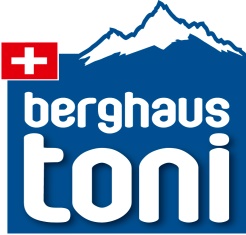 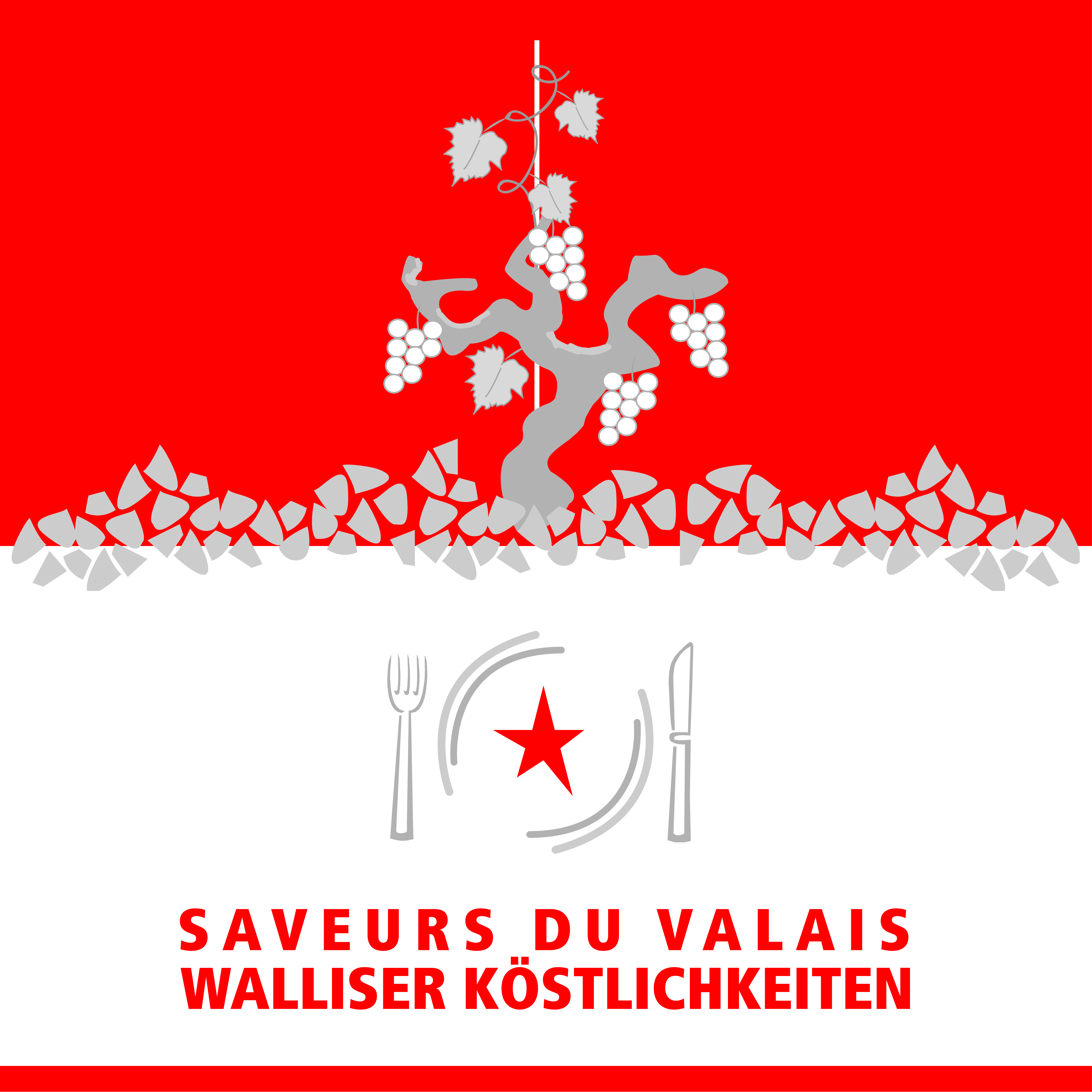 Among Friends in RiederalpPreise inkl. 7.7% MwSt